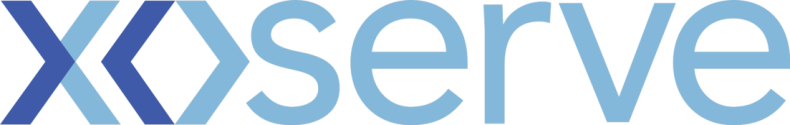 DSC Change ProposalChange Reference Number: XRN4717Customers to fill out all of the information in this colourXoserve to fill out all of the information in this colour Please send the completed forms to: mailto:box.xoserve.portfoliooffice@xoserve.comDocument Version HistoryTemplate Version HistorySection C: DSC Change Proposal: DSG Discussion(To be removed if no DSG Discussion is required; Xoserve to collate where DSG discussions occur)Section D: DSC Change Proposal High Level Solution OptionsSection E: DSC Change Proposal: Industry Response Solution Options		Please send the completed forms to: uklink@xoserve.comSection E: DSC Change Proposal: Industry Response Solution Options		Please send the completed forms to: uklink@xoserve.comSection E: DSC Change Proposal: Industry Response Solution OptionsSection E: DSC Change Proposal: Industry Response Solution Options		Please send the completed forms to: uklink@xoserve.comSection E: DSC Change Proposal: Industry Response Solution Options		Please send the completed forms to: uklink@xoserve.comAppendix 1Change Prioritisation Variables Xoserve uses the following variables set for each and every change within the Xoserve Change Register, to derive the indicative benefit prioritisation score, which will be used in conjunction with the perceived delivery effort to aid conversations at the DSC ChMC and DSC Delivery Sub Groups to prioritise changes into all future minor and major releases. Change TitleUse of up to date Forecast weather data in first NDM Nominations Run Use of up to date Forecast weather data in first NDM Nominations Run Date Raised12th July 201812th July 2018Sponsor OrganisationTotal Gas & PowerTotal Gas & PowerSponsor NameLouise HellyerLouise HellyerSponsor Contact Details01737 27563801737 275638Xoserve Contact NameFiona CottamFiona CottamXoserve Contact Details 0121 623 26950121 623 2695Change StatusProposal / With DSG / Out for Consultation / Voting / Approved or RejectedProposal / With DSG / Out for Consultation / Voting / Approved or RejectedSection A1: Impacted PartiesSection A1: Impacted PartiesSection A1: Impacted PartiesCustomer Class(es) Shipper National Grid Transmission Distribution Network Operator iGT Shipper National Grid Transmission Distribution Network Operator iGTSection A2: Proposer Requirements / Final (redlined) ChangeSection A2: Proposer Requirements / Final (redlined) ChangeSection A2: Proposer Requirements / Final (redlined) ChangeThe first NDM Nominations run for a gas day (D) occurs at 11am on D-1. The NDM Nominations process requires a view of forecast weather. Currently the first NDM Nominations run uses a view of forecast weather which relates to the previous gas day. This can lead to imprecise estimates of NDM consumption and by association imprecise UiG quantity, particularly evident when they are large swings in weather patterns from one day to the next.

SAP-ISU calculates the relevant weather variables and sends these to Gemini for use in the NDM Nominations process in a CWF file. The CWF files are sent several times per day.

The 8am version of the CWF file currently only contains weather variables for one gas day. The requirement is for SAP-ISU to extract and send forecast weather data for an extra day in the 8am CWF file. This would bring it in line with the other versions sent at 12pm, 3pm and 11pm.    

Gemini must be able to receive this CWF file with the additional day and load it successfully and ensure the relevant NDM Nominations run uses the values provided.  In addition the CWF file is also sent to MIPI (National Grid Data Item explorer website), this must also be able to accept the revised file and publish the data for the extra day.       The first NDM Nominations run for a gas day (D) occurs at 11am on D-1. The NDM Nominations process requires a view of forecast weather. Currently the first NDM Nominations run uses a view of forecast weather which relates to the previous gas day. This can lead to imprecise estimates of NDM consumption and by association imprecise UiG quantity, particularly evident when they are large swings in weather patterns from one day to the next.

SAP-ISU calculates the relevant weather variables and sends these to Gemini for use in the NDM Nominations process in a CWF file. The CWF files are sent several times per day.

The 8am version of the CWF file currently only contains weather variables for one gas day. The requirement is for SAP-ISU to extract and send forecast weather data for an extra day in the 8am CWF file. This would bring it in line with the other versions sent at 12pm, 3pm and 11pm.    

Gemini must be able to receive this CWF file with the additional day and load it successfully and ensure the relevant NDM Nominations run uses the values provided.  In addition the CWF file is also sent to MIPI (National Grid Data Item explorer website), this must also be able to accept the revised file and publish the data for the extra day.       The first NDM Nominations run for a gas day (D) occurs at 11am on D-1. The NDM Nominations process requires a view of forecast weather. Currently the first NDM Nominations run uses a view of forecast weather which relates to the previous gas day. This can lead to imprecise estimates of NDM consumption and by association imprecise UiG quantity, particularly evident when they are large swings in weather patterns from one day to the next.

SAP-ISU calculates the relevant weather variables and sends these to Gemini for use in the NDM Nominations process in a CWF file. The CWF files are sent several times per day.

The 8am version of the CWF file currently only contains weather variables for one gas day. The requirement is for SAP-ISU to extract and send forecast weather data for an extra day in the 8am CWF file. This would bring it in line with the other versions sent at 12pm, 3pm and 11pm.    

Gemini must be able to receive this CWF file with the additional day and load it successfully and ensure the relevant NDM Nominations run uses the values provided.  In addition the CWF file is also sent to MIPI (National Grid Data Item explorer website), this must also be able to accept the revised file and publish the data for the extra day.       Proposed ReleaseMinor releaseMinor releaseProposed Consultation Period 10WD / 30WD / XXWD10WD / 30WD / XXWDSection A3: Benefits and Justification Section A3: Benefits and Justification Section A3: Benefits and Justification Benefit DescriptionWhat, if any, are the tangible benefits of introducing this change? What, if any, are the intangible benefits of introducing this change?Benefit DescriptionWhat, if any, are the tangible benefits of introducing this change? What, if any, are the intangible benefits of introducing this change?The NDM Nominations energy value in Gemini and associated forecast UiG values are used by Shippers to guide their purchasing decisions. Using a view of forecast weather which relates to the correct gas day will mean the forecast NDM energy (and UiG) is likely to be more accurate/appropriate and closer to the ‘closed out’ allocation position.     Benefit Realisation When are the benefits of the change likely to be realised?Benefit Realisation When are the benefits of the change likely to be realised?Immediately following implementationBenefit Dependencies Please detail any dependencies that would be outside the scope of the change, this could be reliance on another delivery, reliance on some other event that the projects has not got direct control of.Benefit Dependencies Please detail any dependencies that would be outside the scope of the change, this could be reliance on another delivery, reliance on some other event that the projects has not got direct control of.The current weather data provided to SAP-ISU in the 8am Forecast weather file (.FWV) by the DN’s weather service provider(s) would need to include a view of forecast weather for the appropriate day and so there is a reliance on DN’s to put plans in place to make these changes.Section A4: Delivery Sub-Group (DSG) Recommendations Section A4: Delivery Sub-Group (DSG) Recommendations Section A4: Delivery Sub-Group (DSG) Recommendations DSG RecommendationApprove / Reject / Defer Approve / Reject / Defer DSG Recommended ReleaseRelease X: Feb / Jun / Nov XX or Adhoc DD/MM/YYYYRelease X: Feb / Jun / Nov XX or Adhoc DD/MM/YYYYSection A5: DSC Consultation  Section A5: DSC Consultation  Section A5: DSC Consultation  IssuedYes / NoYes / NoDate(s) Issued10/08/201810/08/2018Comms Ref(s)2043.3 – RJ - RH2043.3 – RJ - RHNumber of Responses5 approvals from Scottish Power, Orsted, WWU, EON and Total GP,5 approvals from Scottish Power, Orsted, WWU, EON and Total GP,Section A6: FundingSection A6: FundingSection A6: FundingFunding Classes X  Shipper                                                            50% ☐ National Grid Transmission                             XX% X  Distribution Network Operator                         50% ☐ iGT                                                                   XX%                                                                          X  Shipper                                                            50% ☐ National Grid Transmission                             XX% X  Distribution Network Operator                         50% ☐ iGT                                                                   XX%                                                                          Service Area(s)1515ROM or funding details Funding Comments Section A7: DSC Voting OutcomeSection A7: DSC Voting OutcomeSection A7: DSC Voting OutcomeSolution Voting ☐ Shipper                                      Approve / Reject / NA / Abstain☐ National Grid Transmission       Approve / Reject / NA / Abstain	☐ Distribution Network Operator   Approve / Reject / NA / Abstain☐ iGT                                             Approve / Reject / NA / Abstain ☐ Shipper                                      Approve / Reject / NA / Abstain☐ National Grid Transmission       Approve / Reject / NA / Abstain	☐ Distribution Network Operator   Approve / Reject / NA / Abstain☐ iGT                                             Approve / Reject / NA / Abstain Meeting Date 12/09/201812/09/2018Release DateRelease X: Feb / Jun / Nov XX or Adhoc DD/MM/YYYY or NARelease X: Feb / Jun / Nov XX or Adhoc DD/MM/YYYY or NAOverall Outcome ChMC deferred to the October ChMC. The DNs are keen to understand costs and impacts of this change; Shipper Users are frustrated by the delay as they are keen to implement this change as any benefit to weather data could improve nominations and therefore UIG. ACTION: Xoserve as a priority to deliver a HLSOA for the impacts to be understood and a delivery mechanism identified.  ChMC deferred to the October ChMC. The DNs are keen to understand costs and impacts of this change; Shipper Users are frustrated by the delay as they are keen to implement this change as any benefit to weather data could improve nominations and therefore UIG. ACTION: Xoserve as a priority to deliver a HLSOA for the impacts to be understood and a delivery mechanism identified.  VersionStatusDateAuthor(s)Summary of Changes1.0For approval at ChMC08/08/18Simon HarrisChange proposal drafted2.0Section D populated10/08/18Simon HarrisHigh level solution option drafted ready for 10 day industry review3.0Section C, D and E updated18/08/18Simon HarrisUpdated following ChMC on 8th August4.0Change Reps added28/08/18Simon HarrisChange Reps added5.0Additional Change Reps Added29/09/18Simon HarrisChange Reps added6.0DSG Discussion Added from 03/09/201807/09/18Simon HarrisDSG Comments Added7.0ChMC Deferred14/09/18Simon HarrisChMC decided to defer this meeting to the October occurrenceVersionStatusDateAuthor(s)Summary of Changes2.0 Approved01/05/18 Emma SmithLayout and cosmetic changes made following internal reviewSection C1: Delivery Sub-Group (DSG) Recommendations Section C1: Delivery Sub-Group (DSG) Recommendations DSG Date06/08/2018DSG SummaryDSG SummaryChange presented as a new change. The prioritisation score of 31% was ratified and agreed at DSG.Change presented as a new change. The prioritisation score of 31% was ratified and agreed at DSG.Capture Document / RequirementsINSERTDSG RecommendationApprove / Reject / Defer N/A was for information onlyDSG Recommended ReleaseRelease X: Feb / Jun / Nov XX or Adhoc DD/MM/YYYYSection C2: Delivery Sub-Group (DSG) Recommendations Section C2: Delivery Sub-Group (DSG) Recommendations DSG Date03/09/2018DSG SummaryDSG SummarySH presented slides 43 to 46 to DSG. SH explained that a Change Pack was raised on 10th August to look at the possibility of using up to date weather forecast data in first NDM nomination. Following discussions with reviewers, it was agreed that the solution review closeout should be extended to the 11th September. SH presented the current process associated with this change on slide 45. SH explained that the process will remain the same, following the implementation of the change, but the W11 record will be included for the next day as depicted on slide 46. In addition, on slide 46 SH presented the perceived impacts of the change, as indicated by the yellow explosion marks.SH presented slides 43 to 46 to DSG. SH explained that a Change Pack was raised on 10th August to look at the possibility of using up to date weather forecast data in first NDM nomination. Following discussions with reviewers, it was agreed that the solution review closeout should be extended to the 11th September. SH presented the current process associated with this change on slide 45. SH explained that the process will remain the same, following the implementation of the change, but the W11 record will be included for the next day as depicted on slide 46. In addition, on slide 46 SH presented the perceived impacts of the change, as indicated by the yellow explosion marks.Section D1: Solution Options Section D1: Solution Options High Level summary optionsHigh Level summary options At Change Managers Committee meeting on 8th August, it was decided to progress this change to a status whereby the industry will provide a consultation on the single solution option available:The industry was originally expected to provide their consultation within 10 days of the distribution of the Change Pack, which was sent out on 10th August (deadline being 24th August).  Following feedback from industry participants it was requested that more information is given relating to the proposed change and an extension to the Solution Review deadline.  In light of this, the Change Pack is to be re-issued and the deadline extended to the 11th September.  Any responses already received will stand unless any amendment is received. Please Note: As this change in relation to UIG and due to the limited solution options available (i.e. slight amendment to an already existing process) has not gone to DSG for solution review. Solution Option - CWF & FWV files Weather Service Providers (WSP) send data to the DN’s containing forecasted temperature and wind speeds for the day (today) and for tomorrow.  DN’s then pass this data onto UKL via the FWV file at agreed times (7am, 11am, 2pm & 10pm), however the 7am FWV only contains  forecasted temperature and wind speeds for the day (W10 record), no data is passed for tomorrow’s forecast (W11) unlike the later job runs that contain both (W10 & W11 records).  The FWV file that is sent by the DN’s to Xoserve via FTP and is then processed into SAP-ISU (UKL) and used (along with other standing data items) to produce the Forecast Composite Weather Variable (CWV) value.  The CWV is then sent to Gemini & MIPI (NTS system) in the CWF file via AMT at regular intervals (8am, 12pm, 3pm & 11pm) and is used in the NDM Nominations process.  For the 8am CWV calculation in SAP-ISU (UKL), in the absence of forecast data for tomorrow, it will use the most recent data it has, which would be the previous days actual, this would affect NDM nominations, especially when there are big changes in weather from one day to the next.  This solution looks to replicate the later FWV file runs and allow SAP-ISU to process the additional next day weather data (W11 records) received at 7am in the CWV calculation (and subsequently pass this calculated value onto Gemini).  This will ensure that the 11am NDM Nomination process uses the most up-to-date forecast data it can, ensure it is more accurate. A pre-requisite for SAP-ISU to accept and process the additional data is for the DN’s to include the tomorrow forecast (W11) data in the 7am FWV file so all FWV files contain both day and tomorrow forecast for temp and wind speeds. This is an existing process that is being slightly amended to reflect the later job runs, no file format changes are expected, just additional data being received within the files. At Change Managers Committee meeting on 8th August, it was decided to progress this change to a status whereby the industry will provide a consultation on the single solution option available:The industry was originally expected to provide their consultation within 10 days of the distribution of the Change Pack, which was sent out on 10th August (deadline being 24th August).  Following feedback from industry participants it was requested that more information is given relating to the proposed change and an extension to the Solution Review deadline.  In light of this, the Change Pack is to be re-issued and the deadline extended to the 11th September.  Any responses already received will stand unless any amendment is received. Please Note: As this change in relation to UIG and due to the limited solution options available (i.e. slight amendment to an already existing process) has not gone to DSG for solution review. Solution Option - CWF & FWV files Weather Service Providers (WSP) send data to the DN’s containing forecasted temperature and wind speeds for the day (today) and for tomorrow.  DN’s then pass this data onto UKL via the FWV file at agreed times (7am, 11am, 2pm & 10pm), however the 7am FWV only contains  forecasted temperature and wind speeds for the day (W10 record), no data is passed for tomorrow’s forecast (W11) unlike the later job runs that contain both (W10 & W11 records).  The FWV file that is sent by the DN’s to Xoserve via FTP and is then processed into SAP-ISU (UKL) and used (along with other standing data items) to produce the Forecast Composite Weather Variable (CWV) value.  The CWV is then sent to Gemini & MIPI (NTS system) in the CWF file via AMT at regular intervals (8am, 12pm, 3pm & 11pm) and is used in the NDM Nominations process.  For the 8am CWV calculation in SAP-ISU (UKL), in the absence of forecast data for tomorrow, it will use the most recent data it has, which would be the previous days actual, this would affect NDM nominations, especially when there are big changes in weather from one day to the next.  This solution looks to replicate the later FWV file runs and allow SAP-ISU to process the additional next day weather data (W11 records) received at 7am in the CWV calculation (and subsequently pass this calculated value onto Gemini).  This will ensure that the 11am NDM Nomination process uses the most up-to-date forecast data it can, ensure it is more accurate. A pre-requisite for SAP-ISU to accept and process the additional data is for the DN’s to include the tomorrow forecast (W11) data in the 7am FWV file so all FWV files contain both day and tomorrow forecast for temp and wind speeds. This is an existing process that is being slightly amended to reflect the later job runs, no file format changes are expected, just additional data being received within the files.Implementation date for this solution optionExpected that this change can be implemented outside of a major release (further guidance to be provided once capture and high level impact assessment is complete)  Xoserve preferred option; including rationaleN/A - Agreed that only 1 solution is to be considered for this change.DSG preferred solution option; including rationaleN/A - ChMC agreed that as there is only 1 solution being considered then solution recommendation at DSG is to be bypassed and sent straight for solution review.Consultation close out date24th August 2018Revised: 11th September 2018User Name Claire Roberts – Scottish Power Claire Roberts – Scottish PowerUser Contact Details ClaireLouise.Roberts@ScottishPower.com  ClaireLouise.Roberts@ScottishPower.com Section E1: Organisation’s preferred solution option, including rationale taking into account costs, risks, resource etc. Section E1: Organisation’s preferred solution option, including rationale taking into account costs, risks, resource etc. Section E1: Organisation’s preferred solution option, including rationale taking into account costs, risks, resource etc. ScottishPower would support this change proposal, as this will improve temperature data feeding Nominations. ScottishPower would support this change proposal, as this will improve temperature data feeding Nominations. ScottishPower would support this change proposal, as this will improve temperature data feeding Nominations. Implementation date for this optionImplementation date for this optionApprove / Reject / DeferXoserve preferred solution optionXoserve preferred solution optionApprove / Reject / DeferDSG preferred solution optionDSG preferred solution optionApprove / Reject / DeferPublication of consultation responsePublication of consultation responsePublishXoserve’s Response to Organisation’s CommentsXoserve’s Response to Organisation’s CommentsThank you for your comments.User NameRichard PomroyRichard PomroyUser Contact Detailsrichard.pomroy@wwutilities.co.ukrichard.pomroy@wwutilities.co.ukSection E2: Organisation’s preferred solution option, including rationale taking into account costs, risks, resource etc. Section E2: Organisation’s preferred solution option, including rationale taking into account costs, risks, resource etc. Section E2: Organisation’s preferred solution option, including rationale taking into account costs, risks, resource etc. WWU are willing to amend our contract but are unable to send a change request until theCDSP sends us its detailed requirements.WWU are willing to amend our contract but are unable to send a change request until theCDSP sends us its detailed requirements.WWU are willing to amend our contract but are unable to send a change request until theCDSP sends us its detailed requirements.Implementation date for this optionImplementation date for this optionApprove / Reject / DeferXoserve preferred solution optionXoserve preferred solution optionApprove / Reject / DeferDSG preferred solution optionDSG preferred solution optionApprove / Reject / DeferPublication of consultation responsePublication of consultation responsePublishXoserve’s Response to Organisation’s CommentsXoserve’s Response to Organisation’s CommentsThank you for comments. We intend add the detailed requirements, reissue the Change Pack and extend the closeout date to 6th September.User NameKirsty DudleyKirsty DudleyUser Contact Details07816 172 64507816 172 645Section E3: Organisation’s preferred solution option, including rationale taking into account costs, risks, resource etc. Section E3: Organisation’s preferred solution option, including rationale taking into account costs, risks, resource etc. Section E3: Organisation’s preferred solution option, including rationale taking into account costs, risks, resource etc. We are happy to support this proposal as we believe it will deliver the benefits the proposer describes. We would prefer an implementation date as soon as possible but will support the majority view.We are happy to support this proposal as we believe it will deliver the benefits the proposer describes. We would prefer an implementation date as soon as possible but will support the majority view.We are happy to support this proposal as we believe it will deliver the benefits the proposer describes. We would prefer an implementation date as soon as possible but will support the majority view.Implementation date for this optionImplementation date for this optionApprove Xoserve preferred solution optionXoserve preferred solution optionApprove DSG preferred solution optionDSG preferred solution optionApprove Publication of consultation responsePublication of consultation responsePublishXoserve’s Response to Organisation’s CommentsXoserve’s Response to Organisation’s CommentsThank you for comments.User NameLorna LewinLorna LewinUser Contact Detailslolew@orsted.co.uk  0207 451 1974lolew@orsted.co.uk  0207 451 1974Section E4: Organisation’s preferred solution option, including rationale taking into account costs, risks, resource etc. Section E4: Organisation’s preferred solution option, including rationale taking into account costs, risks, resource etc. Section E4: Organisation’s preferred solution option, including rationale taking into account costs, risks, resource etc. There is only one solution for this change which we fully support.There is only one solution for this change which we fully support.There is only one solution for this change which we fully support.Implementation date for this optionImplementation date for this optionApprove Xoserve preferred solution optionXoserve preferred solution optionApprove DSG preferred solution optionDSG preferred solution optionApprove Publication of consultation responsePublication of consultation responsePublish User NameLouise HellyerLouise HellyerUser Contact DetailsLouise.hellyer@totalgp.comLouise.hellyer@totalgp.comSection E5: Organisation’s preferred solution option, including rationale taking into account costs, risks, resource etc. Section E5: Organisation’s preferred solution option, including rationale taking into account costs, risks, resource etc. Section E5: Organisation’s preferred solution option, including rationale taking into account costs, risks, resource etc. We support the proposed solution as we believe that this will materially improve the 11am nominations and therefore the UIG nomination at the same time. Currently the general industry view of the 11am nominations is  that they are unreliable and should not be used. This change will make a step towards making the run useful.We support the proposed solution as we believe that this will materially improve the 11am nominations and therefore the UIG nomination at the same time. Currently the general industry view of the 11am nominations is  that they are unreliable and should not be used. This change will make a step towards making the run useful.We support the proposed solution as we believe that this will materially improve the 11am nominations and therefore the UIG nomination at the same time. Currently the general industry view of the 11am nominations is  that they are unreliable and should not be used. This change will make a step towards making the run useful.Implementation date for this optionImplementation date for this optionApprove Xoserve preferred solution optionXoserve preferred solution optionApprove DSG preferred solution optionDSG preferred solution optionApprove Publication of consultation responsePublication of consultation responsePublish Change Driver Type  CMA Order                       MOD / Ofgem  EU Legislation                  License Condition  BEIS                                 ChMC endorsed Change Proposal  SPAA Change Proposal   Additional or 3rd Party Service Request  Other(please provide details below) Please select the customer group(s) who would be impacted if the change is not deliveredShipper Impact                  IGT Impact          Network Impact                 Xoserve Impact                 National Grid Transmission Impact          Associated Change reference  Number(s)Associated MOD Number(s)Perceived delivery effort 0 – 30                        30 – 60  60 – 100                    100+ days                                                                                        Does the project involve the processing of personal data? ‘Any information relating to an identifiable person who can be directly or indirectly identified in particular by reference to an identifier’ – includes MPRNS. Yes (If yes please answer the next question)  No A Data Protection Impact Assessment (DPIA) will be required if the delivery of the change involves the processing of personal data in any of the following scenarios:  New technology    Vulnerable customer data    Theft of Gas Mass data             Xoserve employee data Fundamental changes to Xoserve business Other(please provide details below)  (If any of the above boxes have been selected then please contact The Data Protection Officer (Sally Hall) to complete the DPIA. Change Beneficiary How many market participant or segments stand to benefit from the introduction of the change?  Multiple Market Participants                       Multiple Market Group   All industry UK Gas Market participants     Xoserve Only  One Market Group                                      One Market Participant                           Primary Impacted DSC Service Area Number of Service Areas Impacted  All                Five to Twenty           Two to Five  One            Change Improvement Scale? How much work would be reduced for the customer if the change is implemented? High            Medium          Low Are any of the following at risk if the change is not delivered? Are any of the following at risk if the change is not delivered?  Safety of Supply at risk                   Customer(s) incurring financial loss            Customer Switching at risk Safety of Supply at risk                   Customer(s) incurring financial loss            Customer Switching at riskAre any of the following required if the change is delivered? Are any of the following required if the change is delivered?  Customer System Changes Required   Customer Testing Likely Required    Customer Training Required                          Customer System Changes Required   Customer Testing Likely Required    Customer Training Required                         Known Impact to Systems / ProcessesKnown Impact to Systems / ProcessesPrimary Application impactedBW                    ISU                CMS                           AMT                 EFT               IX                                     Gemini              Birst              Other (please provide details below)Business Process Impact AQ                                  SPA               RGMAReads                             Portal             Invoicing  Other (please provide details below)                                                                                  Are there any known impacts to external services and/or systems as a result of delivery of this change? Yes  (please provide details below) NoPlease select customer group(s) who would be impacted if the change is not delivered.  Shipper impact                   Network impact            IGT impact                                          Xoserve impact                  National Grid Transmission ImpactWorkaround currently in operation?Workaround currently in operation?Is there a Workaround in operation?  Yes  NoIf yes who is accountable for the workaround?  Xoserve External Customer  Both Xoserve and External CustomerWhat is the Frequency of the workaround? What is the lifespan for the workaround? What is the number of resource effort hours required to service workaround? What is the Complexity of the workaround?  Low  (easy, repetitive, quick task, very little risk of human error)   Medium  (moderate difficult, requires some form of offline calculation, possible risk of human error in determining outcome)  High  (complicate task, time consuming, requires specialist resources, high risk of human error in determining outcome)  Change Prioritisation Score31%